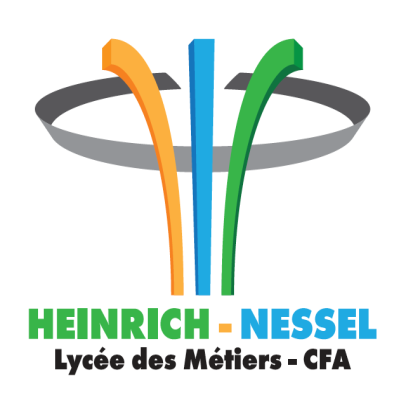 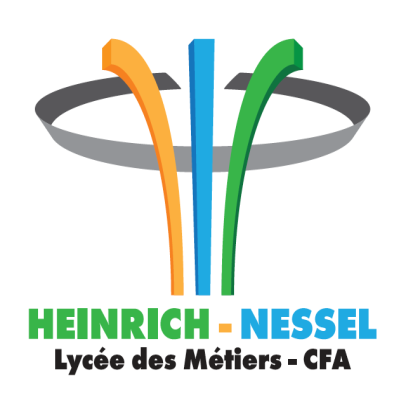 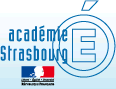 Haguenau, le 15 décembre 2023CAHIER DES CHARGES Fourniture d’équipements énergétiques dans le cadre de la rénovation des baccalauréats TICCER et TMEEPOUVOIR ADJUDICATEUREtablissement : Lycée des Métiers-UFA-Heinrich-NesselAdresse : 123 Route de Strasbourg – BP 50265 - 67504 HAGUENAU CedexReprésenté par son chef d’établissement : M. BOUCHETCOMPTABLE ASSIGNATAIRE DES PAIEMENTS :Agent Comptable du lycée des métiers-UFA-Heinrich-NesselMODALITES DE DEPOT DES OFFRESLa plateforme de publication de marchés publics d’AJI sera utilisée pour la partie dématérialisation du marché : téléchargement des dossiers de consultation et dépôt des offres.Les offres sont à déposer sur cette plateforme de publication de marchés publics d’AJI :La date de réception des offres est fixée au mercredi 24 janvier 2024 à 16h00.MODALITES DU MARCHE (passé selon une procédure adaptée)Marché à bon de commande, paiement uniquement par mandat administratif, après service fait.Pour toute question technique, nous vous invitons à vous adresser par mail à : david.cattarin@ac-strasbourg.fr .Les questions d’ordre administratif peuvent être adressées à delphine.rehri@ac-strasbourg.fr .CRITERES DE CHOIXRespect du cahier des charges : 50%Prix : 30%Performance du SAV : 20%PIECES CONSTITUTIVES DU MARCHE Le présent document valant acte d’engagement Le cahier des clauses techniques particulièresLe détail ou devis chiffré joint en annexeINFORMATION DES CANDIDATS :Le candidat retenu sera informé par courrier dans les 10 jours suivants la date de commission de choix.CONDITIONS DE SOUMISSION :L’appel d’offres est constitué de 5 lots :- Lot Bois- Lot Climatisation- Lot Solaire- Lot Froid- Lot VentilationLes opérateurs peuvent soumissionner pour un seul lot, plusieurs lots ou tous les lots.ENGAGEMENT DU CANDIDAT :Je soussigné (nom prénom) :	Agissant au nom et pour le compte de l’entreprise : Adresse du siège social :D’exploitation ou agence :N° SIREN (9 chiffres) :Code APE : N° registre du commerce ou des métiers :Ayant pris connaissance du présent document que j’accepte sans modification ni réserve :1. m’engage à exécuter les prestations, objet du marché, détaillées au présent document et dans le devis annexé, pour un prix de …………………………………………………2. affirme, sous peine de résiliation de plein droit du marché, ne pas tomber, à titre personnel ou au titre de l’entreprise ou de la société que je représente, sous le coup de l’interdiction découlant de l’article 50 modifié de la loi 52-401 du 14 avril 19523. demande que les sommes dues au titre du présent marché soient portées au crédit du compte suivant (porter le numéro complet et joindre un RIB)A………………………………………. le …………………. lu et approuvé (signature et cachet)